		                                NZ MAORI HOCKEY 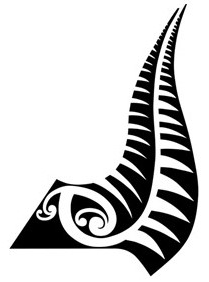 (AOTEAROA HAUPOI MAORI)C/o 44 Keswick Crescent, Hamilton, 3210Ph:    021 118 2109Email:  secretary@hockey.maori.nzNOMINATION FORM – LIFE MEMBER(Please use a separate form for each nomination)I/We nominate the below person to be a recognised as a Life Member of NZ Maori HockeyNOMINEENAME:	_______________________________________________________________________ADDRESS:	_______________________________________________________________________		_______________________________________________________________________EMAIL:   __________________________________  MOBILE:   ______________________________Describe the reasons for awarding Life Membership__________________________________________________________________________________________________________________________________________________________________ _______________________________________________________________________________________________________________________________________________________________________________________________________________________________________________________________________________________________________________________________________________________________________________________________________________________________________________________________________________________________________________________________________________________________________________________________________________________________________________________________________________________________________________________________________________________________________________________________________________________________________________________________________________________________________________________________________________________________________________________________________________________________________________________________________________________________________________________________________________________________________________________________________________________________________________________________________________________________________________________________________________________________________________________________________________________________________________________________________________________________________________________________________________________________________________________________________________________________________________________________________________________________________________________________________________________________________________________________________________________________________________________________________________________________________________________________________NOMINATOR NAME OR NOMINATING ROHE:  _____________________________________________________SIGNED:	_____________________________________________________________ADDRESS:	_______________________________________________________________________		_______________________________________________________________________EMAIL:   __________________________________  MOBILE:   _____________________________Any past or present member of any Rohe of the Kaunihera may be elected a life member of the Kaunihera and Hockey NZ. That person will be proposed by any Rohe or a Kaunihera Member, have the unanimous approval of the Kaunihera and be elected at an Annual General Meeting of New Zealand Maori Hockey (Te Haupoi Maori o Aotearoa).  Life memberships will only be considered for special services rendered to New Zealand Maori Hockey (Te Haupoi Maori o Aotearoa) and not for any monetary consideration.  Nominations must reach the Secretary no later than 30 June in each year.